Vadovaudamasi Lietuvos Respublikos vietos savivaldos įstatymo 16 straipsnio 2 dalies 43 punktu ir Lietuvos Respublikos regioninės plėtros įstatymo 22 straipsniu, Pagėgių savivaldybės taryba n u s p r e n d ž i a:1. Deleguoti į Tauragės regiono plėtros tarybos kolegiją Pagėgių savivaldybės tarybos narį Edgarą Kuturį.2. Sprendimą paskelbti Teisės aktų registre ir Pagėgių savivaldybės interneto svetainėje www.pagegiai.lt.            Šis sprendimas gali būti skundžiamas Regionų apygardos administracinio teismo Klaipėdos rūmams (Galinio Pylimo g. 9, 91230 Klaipėda) Lietuvos Respublikos administracinių bylų teisenos įstatymo nustatyta tvarka per 1 (vieną) mėnesį nuo sprendimo paskelbimo ar įteikimo suinteresuotiems asmenims dienos.Savivaldybės meras				                			         Vaidas Bendaravičius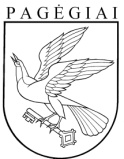 Pagėgių savivaldybės tarybasprendimasdėl PAGĖGIŲ SAVIVALDYBĖS TARYBOS NARIO DELEGAVIMO Į TAURAGĖS REGIONO PLĖTROS TARYBOS KOLEGIJĄ2020 m. lapkričio 5 d. Nr. T-210Pagėgiai